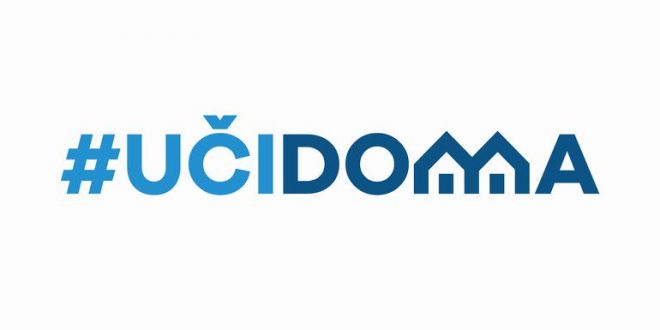 SEDMIČNI PLAN RADA PO PREDMETIMA ZA PERIOD 11.05.2020. – 14.05.2020.SEDMIČNI PLAN RADA PO PREDMETIMA ZA PERIOD 18.05.2020. – 20.05.2020.RAZRED I PREDMET          :Italijanski jezik   VIII raz   NASTAVNIK/CI: Perazic SuzanaRAZRED I PREDMET          :Italijanski jezik   VIII raz   NASTAVNIK/CI: Perazic SuzanaRAZRED I PREDMET          :Italijanski jezik   VIII raz   NASTAVNIK/CI: Perazic SuzanaRAZRED I PREDMET          :Italijanski jezik   VIII raz   NASTAVNIK/CI: Perazic SuzanaRAZRED I PREDMET          :Italijanski jezik   VIII raz   NASTAVNIK/CI: Perazic SuzanaDANISHODIAKTIVNOSTISADRŽAJ/POJMOVINAČIN KOMUNIKACIJEPONEDELJAKUTORAKSRIJEDAParticelle CI e NEUsvajaju novo gradivo,rade zadate vjezbe,slusaju videoParticelle CI e NEVajber grupa,Google ucionica,e mail,e-platformaČETVRTAKPETAKPOVRATNA INFORMACIJA U TOKU SEDMICERAZRED I PREDMET          :Italijanski jezik   VIII raz   NASTAVNIK/CI: Perazic SuzanaRAZRED I PREDMET          :Italijanski jezik   VIII raz   NASTAVNIK/CI: Perazic SuzanaRAZRED I PREDMET          :Italijanski jezik   VIII raz   NASTAVNIK/CI: Perazic SuzanaRAZRED I PREDMET          :Italijanski jezik   VIII raz   NASTAVNIK/CI: Perazic SuzanaRAZRED I PREDMET          :Italijanski jezik   VIII raz   NASTAVNIK/CI: Perazic SuzanaDANISHODIAKTIVNOSTISADRŽAJ/POJMOVINAČIN KOMUNIKACIJEPONEDELJAKUTORAKSRIJEDAZna da upotrebi particelle CI e NE u recenicamaObnavljaju gradivo,rade zadate vjezbe,slusaju videoParticelle CI e NEVajber grupa,Google ucionica,e mail,e-platformaČETVRTAKPETAKPOVRATNA INFORMACIJA U TOKU SEDMICE